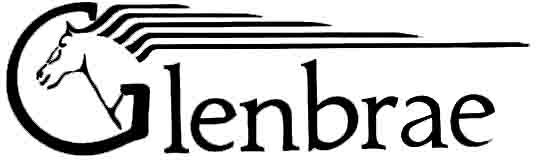 Glenbrae Adult Riding Club Inc.205 Victoria Road, Wandin North, 3139EMERGENCY CONTACT DETAILS 2016/17In case of an accident/emergency we need to know who to contact on your behalf.All information is kept strictly confidential.First Name: _______________________________________________________________________________Surname: _________________________________________________________________________________Address: __________________________________________________________________________________Contact Phone No: _______________________________________________________________________Date Of Birth: ____________________________________________________________________________Emergency Contact #1Name: ____________________________________________________________________________________Relationship: ____________________________________________________________________________Contact Phone Number: ________________________________________________________________Emergency Contact #2Name: ____________________________________________________________________________________Relationship: ____________________________________________________________________________Contact Phone Number: ________________________________________________________________Medical DetailsPlease advise if you are currently suffering from any medical conditions or taking any medications below:_______________________________________________________________________________________________________________________________________________________________________________________________________________________________________________________________________________________Are you an ambulance subscriber? Yes  NoAmbulance Membership No: ____________________________________________________________Vehicle & Float Registration Details: ___________________________________________________